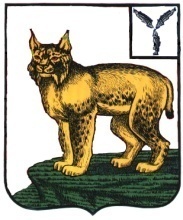 АДМИНИСТРАЦИЯТУРКОВСКОГО МУНИЦИПАЛЬНОГО РАЙОНАCАРАТОВСКОЙ ОБЛАСТИПОСТАНОВЛЕНИЕОт 15.02.2019 г.     № 269О внесении изменений в постановление администрации Турковского муниципального района от 12 января 2018 года № 16В соответствии с Уставом Турковского муниципального района администрация Турковского муниципального района ПОСТАНОВЛЯЕТ:1. Внести в постановление администрации Турковского муниципального района от 12 января 2018 года № 16 «О мерах по повышению оплаты труда отдельных категорий работников казенных, бюджетных и автономных муниципальных учреждений района» следующие изменения:пункт 1 изложить в следующей редакции:«1. Обеспечить повышение оплаты труда работникам муниципальных казенных и бюджетныхучреждений,  а также руководителям муниципальных автономных учреждений, их заместителям и главным бухгалтерам, на которых не распространяется действие Указов Президента Российской Федерации от 7 мая 2012 года № 597 «О мероприятиях по реализации государственной политики», от 1 июня 2012 года № 761 «О Национальной стратегии действий в интересах детей на 2012 – 2017 годы» и от 28 декабря 2012 года № 1688 «О некоторых мерах по реализации государственной политики в сфере защиты детей – сирот и детей, оставшихся без попечения родителей», в следующем порядке:с 1 января 2018 года по 31 января 2019 года - на 4 процента (относительно уровня 2017 года) в форме установления соответствующих стимулирующих выплат;с 1 февраля 2019 года – на 3,8 процента (относительно уровня 2017 года) за счет увеличения должностных окладов (окладов, ставок заработной платы) с округлением до целого рубля в сторону увеличения и на 0,2 процента (относительно уровня 2017 года) в форме установления соответствующих стимулирующих выплат»;в пункте 2 слова «путем установления соответствующих стимулирующих выплат» заменить словами «в порядке, установленном пунктом 1 настоящего постановления»;в пункте 3 слова «в решении Собрания депутатов «О бюджете муниципального района на 2018 год и на плановый период 2019 и 2020 годов» заменить словами «в решении Собрания депутатов о бюджете муниципального района на очередной финансовый год».2. Опубликовать настоящее постановление в официальном информационном бюллетене «Вестник Турковского муниципального района» и разместить на официальном сайте администрации Турковского муниципального района в информационно-телекоммуникационной сети «Интернет».3. Настоящее постановление вступает в силу со дня его официального опубликования и распространяется на правоотношения, возникшие с 1 февраля 2019 года.4. Контроль за исполнением настоящего постановления оставляю за собой.Глава Турковскогомуниципального района						А.В. Никитин